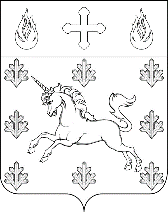 АДМИНИСТРАЦИЯПОСЕЛЕНИЯ СОСЕНСКОЕ РАСПОРЯЖЕНИЕ_____20.03.2020_____№_____01-10-158/20_____Об утверждении Плана проведения учредительного контроля за деятельностью муниципальных бюджетных учреждений поселения Сосенское, функции и полномочия учредителя которых осуществляет администрация поселения СосенскоеВ целях повышения эффективности учредительного контроля за деятельностью муниципальных бюджетных учреждений поселения Сосенское, функции и полномочия учредителя которых осуществляет администрация поселения Сосенское, руководствуясь Федеральными законами от 06.10.2003 № 131-ФЗ «Об общих принципах организации местного самоуправления в Российской Федерации», от 12.01.1996 № 7–ФЗ                                                   «О некоммерческих организациях», Законом города Москвы от 06.11.2002 № 56                                    «Об организации местного самоуправления в городе Москве» и Уставом поселения Сосенское:1. Утвердить План проведения учредительного контроля за деятельностью муниципальных бюджетных учреждений поселения Сосенское, функции и полномочия учредителя которых осуществляет администрация поселения Сосенское на 2020 год (приложение 1).2. Утвердить состав Комиссии по проведению учредительного контроля за деятельностью муниципальных бюджетных учреждений поселения Сосенское, функции и полномочия учредителя которых осуществляет администрация поселения Сосенское на                   2020 год (приложение 2).3. Опубликовать данное распоряжение в газете «Сосенские вести» и разместить 
на официальном сайте органов местного самоуправления в информационно-телекоммуникационной сети «Интернет».4. Данное распоряжение вступает в силу с момента подписания.5. Контроль за выполнением данного распоряжения возложить на заместителя главы администрации поселения Сосенское Калиманову Я.А.Глава администрации поселения Сосенское                                                        Т.Ю. Тараканова ЛИСТ СОГЛАСОВАНИЯОб утверждении Плана проведения учредительного контроля за деятельностью муниципальных бюджетных учреждений поселения Сосенское, функции и полномочия учредителя которых осуществляет администрация поселения Сосенское к Распоряжению №                      от                         г.     _________________________________________________________________Калиманова Я.А._________________________________________________________________Габолаев Я.Ю._________________________________________________________________Бурлак А.Б._________________________________________________________________ Кузнецова Ю.ВПриложение 1к Распоряжению администрациипоселения Сосенскоеот 20.03.2020 № 01-10-158/20                                                                                                                                       УТВЕРЖДАЮ                                                 Глава администрации поселения                                                                                                                                         Сосенское                                            ___________ _Т.Ю. Тараканова__                                                                                                                                         (подпись)       (расшифровка)                                            "__" __________________ 20__ г.ПЛАНпроведения учредительного контроля за деятельностью муниципальных учреждений на 2020 годЗаместитель главыадминистрации поселения Сосенское                   _______________            Я.А. Калиманова                                                                                               (подпись)                              (расшифровка)"_____" ________________ 20____ г.Приложение 2к Распоряжению администрациипоселения Сосенскоеот 20.03.2020 № 01-10-158/20Состав Комиссии учредительного контроля за деятельностью муниципальных бюджетных учреждений поселения Сосенское, функции и полномочия учредителя которых осуществляет администрация поселения СосенскоеРуководитель:- Калиманова Я.А. – заместитель главы администрации поселения СосенскоеЧлены Комиссии:- Габолаев Я.Ю. - начальник отдела по делам молодежи, культуры и спорта администрации поселения Сосенское- Бурлак А.Б. - заместитель начальника отдела по делам молодежи, культуры и спорта администрации поселения Сосенское- Кузнецова Ю.В. - главный специалист службы внутреннего финансового контроля администрации поселения СосенскоеНаименование главного администратора бюджетных средствНаименование главного администратора бюджетных средствАдминистрация поселения СосенскоеАдминистрация поселения СосенскоеN п/пТема проверкиОбъект (ы) проверкиСрок проведения проверкиСрок проведения проверки1.Соблюдение учреждением требований законодательства Российской Федерации в сфере оказания муниципальных услуг, установленных Федеральным законом РФ 
от 27.07.2010 № 210-ФЗ «Об организации предоставления государственных и муниципальных услуг»МБУ «Центр спорта»ОктябрьОктябрьОбеспечение муниципальным учреждением открытости и доступности информации о своей деятельностиМБУ «Центр спорта»ОктябрьОктябрьПроверка целевого и эффективного расходования средств, включая организацию и проведение мероприятий, выделяемых на выполнение муниципального заданияМБУ «Центр спорта»ОктябрьОктябрь2.Соблюдение учреждением требований законодательства Российской Федерации в сфере оказания муниципальных услуг, установленных Федеральным законом РФ 
от 27.07.2010 № 210-ФЗ «Об организации предоставления государственных и муниципальных услуг»МБУ Дом культуры «Коммунарка»НоябрьНоябрьОбеспечение муниципальным учреждением открытости и доступности информации о своей деятельностиМБУ Дом культуры «Коммунарка»НоябрьНоябрьПроверка целевого и эффективного расходования средств, включая организацию и проведение мероприятий, выделяемых на выполнение муниципального заданияМБУ Дом культуры «Коммунарка»НоябрьНоябрь